Área do conhecimento: Ciências| Professor(a): Johann PortschelerBilhete avaliativo da atividade:Melhora da atividade Modelo de Rutherford1. Descreva, segundo o vídeo e usando suas palavras, uma descrição do experimento.Resposta 1:(escreva aqui sua resposta)2. Apresente, de acordo com o vídeo e usando suas palavras, os resultados alcançados por Rutherford em seu experimento.Resposta 2:(escreva aqui sua resposta)3. Para que Rutherford chegasse a suas conclusões, antes, outros cientistas já haviam descoberto que o átomo não é indivisível. Que cientista elaborou o modelo anterior ao de Rutherford? E como é este modelo?Resposta 3:(escreva aqui sua resposta)4. Que evidências o cientista usa para concluir que os átomos são compostos por uma região periférica quase sem massa?Resposta 4:(escreva aqui sua resposta)5. Uma das conclusões apresentadas pelo narrador é a de que o átomo possui “uma região pequena e maciça e positiva”, mas para chegar à conclusão de que essa região é positiva, Rutherford tinha uma informação que não foi passada pelo vídeo. Que informação é essa? Como ela pode nos ajudar a concluir que há uma região positiva no átomo?Resposta 5:(escreva aqui sua resposta)MELHORA DE ATIVIDADE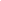 InícioTérminoTotalD.P.O.00:0000:0000 min000ORIENTAÇÕESSE VOCÊ NÃO FEZ A ATIVIDADE INICIALMENTE:UTILIZE O DOCUMENTO ORIGINAL DA ATIVIDADE E POSTE NO DIA DE HOJE (DIA DA APLICAÇÃO DA MELHORA).Antes de iniciar sua Melhora:releia a atividade e os comentários da avaliação no Moodle;reveja a apresentação da atividade acessando o link abaixo:APRESENTAÇÃOacesse o formulário de melhora através do link abaixo:FORMULÁRIO DE MELHORADurante a atividade:copie e cole apenas a parte do bilhete que se refere às respostas do Moodle para o espaço destinado a isso logo após essas orientações;se não for fazer a Melhora de uma resposta, basta copiá-la do original para o esse documento;Depois de terminar a atividade:você receberá por e-mail um arquivo em PDF com suas respostas da Melhora;poste este arquivo no Moodle.Observação 1: todas as atividades devem durar o tempo máximo de 45 min para cada aula que você teria da disciplina de Ciências naquele dia.Observação 2: as atividade de Melhora da disciplina de Ciências serão realizadas dentro do período da aula referente a essa disciplina.(Cole aqui o bilhete avaliativo de sua atividade original.)